「成人看護」化学療法中にある患者の事例から，がん看護について考えよう事前学習①②　　　　　　　　　　　　　　　　　　　　　　　　　　　　　提出期限●年●月●日（　）①　資料Ａ（表１，表２）と資料Ｂ（図１，図２）から読み取れることと，自分の考えをまとめよう。資料Ａ（国立研究開発法人国立がん研究センター　「胃がん(2007～2009) 診断症例，乳がん(2002～2006) 診断症例）」より）【表１　全がん協部位別臨床病気別5年相対生存率　　　　　　【表２　全がん協部位別臨床病気別5年相対生存率（胃がんの生存率5年・10年生存率）（％）】　　　　　　　　　（乳がんの生存率5年・10年生存率）（％）】資料Ｂ（内閣府「平成26年度　がん対策に関する世論調査」より）【図１　がんの治療や検査のために２週間に一度通院の必要がある場合，働き続けられる環境だと思うか】　　　　　　　　　　　　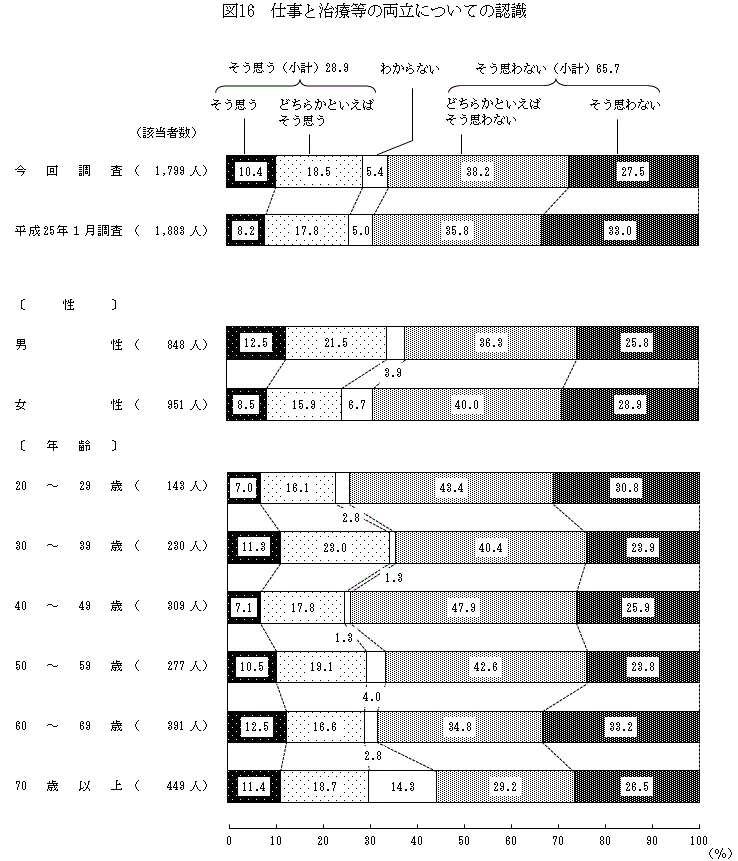 　　　【図２　がんの治療のために２週間に一度通院の必要がある場合，働き続けることを難しくさせている最も大きな理由】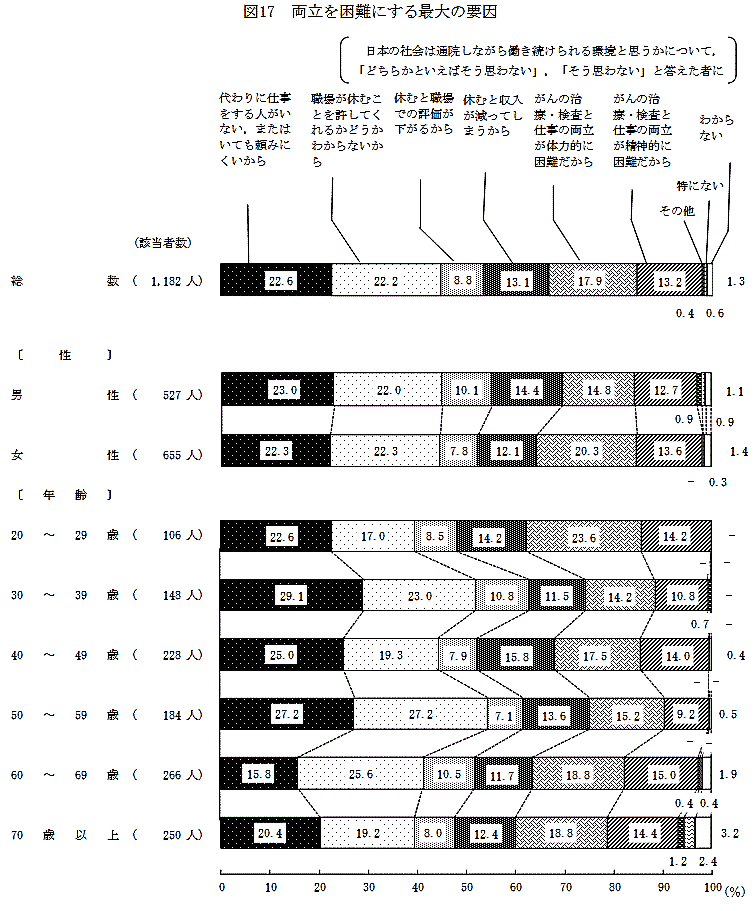 ②　成人期にある人（保護者・18歳以上）を対象に，「もし，自分が体調不良で病院を受診し，医師よりがんの宣告を受けたら，どのような不安を抱くか」についてインタビューを行い，原稿用紙400字程度にまとめよう。本日の授業内容　①　１分間スピーチ：事前学習②について，スピーチを行う②　チーム基盤型学習：資料Ａ，Ｂについてグループ（５～６人）で意見交換を行い，多面的・多角的に情報を捉える③　ブレイン・ストーミング：②で得られた情報・意見を付箋紙に全て書き出し，可視化することで看護の在り方や問題を探る④　治療に関する倫理的問題の検討：③で導き出した問題について資料Ｃと関連付けながら，がんの診断と治療に伴う看護についてグループでまとめ，模造紙に整理して発表する最後に，本日の授業を振り返ろう。クラスメイトの発表内容から気付いたことや，新たに考えたことをまとめよう。ステージ5年生存率10年生存率Ⅰ期97.295.1Ⅱ期65.762.7Ⅲ期47.138.9Ⅳ期7.27.5ステージ5年生存率10年生存率Ⅰ期10095.0Ⅱ期95.786.2Ⅲ期82.654.7Ⅳ期34.914.5